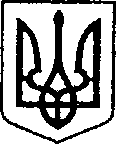                                                               УКРАЇНА                                   ЧЕРНІГІВСЬКА ОБЛАСТЬН І Ж И Н С Ь К А    М І С Ь К А    Р А Д А                                             19  сесія VIII скликання                                       Р І Ш Е Н Н Я                   Від 20 січня 2022 р.                       м. Ніжин                                   № 20-19/2022Про продаж земельних ділянок несільськогосподарського призначення власникам об’єктів нерухомогомайна, розміщеного на цих ділянках           Відповідно до  статей 25, 26, 42, 59, 60  та 73 Закону України «Про місцеве самоврядування в Україні», Земельного кодексу України, Регламенту Ніжинської міської ради Чернігівської області, затвердженого рішенням Ніжинської міської ради Чернігівської області VIII скликання від 27 листопада 2020 року № 3-2/2020 (зі змінами), постанови Кабінету Міністрів України «Про експертну грошову оцінку земельних ділянок» від 11.10.2002р. № 153, на виконання  рішення Ніжинської міської ради від  26.10.2021р.  № 27-15/2021  «Про внесення в перелік земельних ділянок несільськогосподарського призначення, що підлягають продажу власникам об’єктів нерухомого майна, розміщеного на цих ділянках», міська рада вирішила:               1.    Погодити експертну грошову оцінку земельної ділянки площею  0,0029 га, кадастровий номер 7410400000:04:002:0036, яка використовується для розміщення об’єкту нерухомого майна - магазину, який є власністю фізичної особи-підприємця  Гой Надії Іванівни за адресою: Чернігівська обл., м. Ніжин, вул. Московська, 1/53,  в сумі  5 863 грн. 00 коп. (п’ять тисяч вісімсот шістдесят три гривні 00 копійок)  відповідно до висновку оцінювача про вартість земельної ділянки, виконаного приватним підприємством «Десна-Експерт-М» від 13.12.2021р.              1.1.   Затвердити ціну продажу земельної ділянки площею 0,0029 га, кадастровий номер 7410400000:04:002:0036, яка використовується для розміщення об’єкту нерухомого майна - магазину, який є власністю фізичної особи-підприємця                      Гой Надії Іванівни згідно свідоцтва про право власності на нерухоме майно від 30.10.2013р., індексний номер 11845146,   за адресою: Чернігівська обл.,  м. Ніжин, вул. Московська, 1/53, на рівні експертної грошової оцінки земельної ділянки в сумі  5 863 грн. 00 коп. (п’ять тисяч вісімсот шістдесят три гривні 00 копійок).             1.2.  Продати фізичній особі-підприємцю Гой Надії Іванівні земельну                       ділянку земель житлової та громадської забудови для будівництва та обслуговування будівель торгівлі,  площею 0,0029 га за  адресою: Чернігівська обл.,  м. Ніжин,  вул. Московська, 1/53, кадастровий номер  7410400000:04:002:0036, яка використовується для розміщення об’єкту нерухомого майна - магазину, який є власністю фізичної особи-підприємця Надії Іванівни згідно свідоцтва про право власності на нерухоме майно від 30.10.2013р., індексний номер 11845146,   за  5 863 грн. 00 коп. (п’ять тисяч вісімсот шістдесят три гривні 00 копійок).            Авансовий внесок в розмірі  4 837 грн. 70 коп. (чотири тисячі вісімсот тридцять сім гривень 70 копійок)  зарахувати до ціни продажу земельної ділянки.                Різниця між ціною продажу земельної ділянки та авансовим внеском у розмірі  1 025 грн. 30 коп. (одна тисяча двадцять п’ять гривень 30 копійок)  сплачується на рахунок бюджету Ніжинської  територіальної громади.              1.3. Припинити договір оренди земельної ділянки від 16.06.2014р.,                                                                                                                                                                                                                                                                                                                                                                                                                                                                                                                                                                                                                                                                                                                                                                                                                                                                                                                                                                                                                                                                                                                                                                                                                                                                                                                                                                                                                                                                                                                                                                                                                                                                                                                                                                                                                                                                                                                                                                                                                                                                                                                                                                                                                                                                                                                                                                                                                                                                                                                                                                                                                                                                                                                                                                                                                                                                                                                                                                                                                                                                                                                                                                                                                                                                                                                                                                                                                                                                                                                                                                                                                                                                                                                                                                                                                                                                                                                                                                                                                                                                                                                                                                                                                                                                                                                                                                                                                                                                                                                                                                                                                                                                                                                                                                                                                                                                                                                                                                                                                                                                                                                                                                                                                                                                                                                                                                                                                                                                                                                                                                                                                                                                                                                                                                                                                                                                                                                                                                                                                                                                                                                                                                                                                                                                                                                                                                                                                                                                                                                                                                                                                                                                                                                                                                                                                                                                                                                                                                                                                                                                                                                                                                                                                                                                                                                                                                                                                                                                                                                                                                                                                                                                                                                                                                                                                                                                                                                                                                                                                                                                                                                                                                                                                                                                                                                                                                                                                                                                                                                          з  фізичною особою-підприємцем  Гой Надією Іванівною та внесений до державного реєстру  речових прав на нерухоме  майно  20.06.2014 року,  номер запису про інше речове право: 6083417,  у зв’язку з поєднанням в одній особі власника земельної ділянки та орендаря з моменту підписання акту прийому передачі земельної ділянки.             2.  Начальнику управління комунального майна та земельних відносин Ніжинської міської ради  Онокало  І.А. забезпечити оприлюднення даного рішення на офіційному сайті Ніжинської міської ради протягом п’яти робочих днів з дня його прийняття.                           3.  Організацію виконання даного рішення покласти на першого заступника міського голови з питань діяльності виконавчих органів ради Вовченка Ф.І. та   управління комунального майна та земельних відносин Ніжинської міської ради (Онокало І.А.).            4.   Контроль за виконанням даного рішення покласти на постійну комісію міської ради  з питань регулювання земельних відносин, архітектури, будівництва та охорони навколишнього середовища (голова комісії Глотко В.В.).      Міський голова                                                           Олександр  КОДОЛА